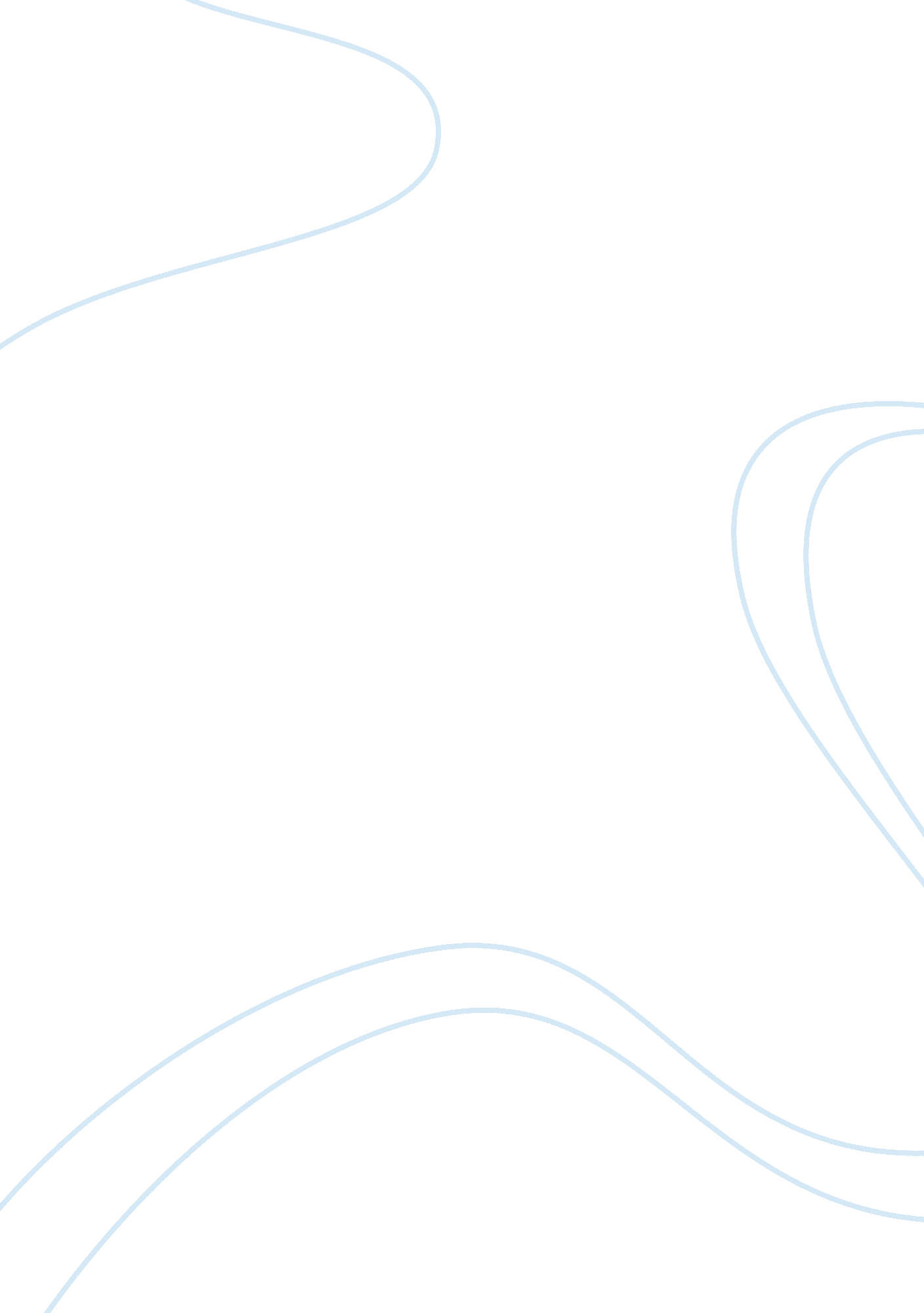 Shylock argumentative essay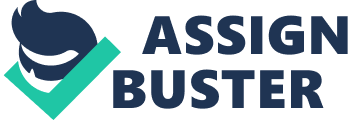 Shylock is a Victim All villains Were once victims. A villain is someone who intentionally hurts some none physically, mentally, and/ or emotionally for their own satisfaction and pleasure. A victim is someone who is hurt physically, mentally, and/ or emotionally. The Merchant of Venice, a play written by William Shakespeare, is about a man who is pushed to the breaking g point and turns round to bite his enemy. A person that is debatable whether villain or victim I s Shylock. Shylock was abused with words such as “ devil” and “ dog”. His business isn’t booming because of Antonio, a Christian merchant. His daughter was taken from him by a Christian n man named Lorenz. Like a Christian he will take revenge but he “ will better the instruction ins”. He says he will “ plague” and “ torture” Antonio. He doesn’t show mercy and takes Antonio to court to settle heir contract; which states if Antonio cannot pay his debt then Shylock gets o nee pound of Notation’s flesh preferably his heart, but he fails and ends up being forced to c invert to a Christian. Is Shylock a victim or not? 